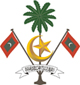 މިނިސްޓްރީ އޮފް އެންވަޔަރަންމަންޓް އެންޑް އެނާރޖީމާލެ، ދިވެހިރާއްޖެއިއުލާން ނަންބަރު:   (IUL)438-WS/438/2018/35	މަޝްރޫޢުގެ ނަން: ނ.ފޮއްދޫގައި ޤާއިމްކުރާ ވާރޭފެން ނަގާ ރައްކާކުރާ ނިޒާމު ޤާއިމްކުރުމުގެ މަސައްކަތްބީލަން ފޮތްބީލަން ދޫކުރާ ފަރާތް: މިނިސްޓްރީ އޮފް އެންވަޔަރަންމަންޓް އެންޑް އެނަރޖީ،               ގްރީން ބިލްޑިންގ، ހަނދުވަރީ ހިނގުން،              މާފަންނު، މާލެ، 20392، ދިވެހިރާއްޖެބީލަމާއިއެކު ހުށަހަޅާ ސިޓީ( ހުށަހަޅާފަރާތުގެ އެޑްރެސް )                 މިނިސްޓަރ އޮފް އެންވަޔަރަންމަންޓް އެންޑް އެނަރޖީ އަލްފާޟިލް ޠާރިޤު އިބްރާހީމަށް،                                                                  ވެދުން ސަލާމަށްފަހު ދަންނަވަމެވެ.                                                       ނ.ފޮއްދޫގައި ޤާއިމްކުރާ ވާރޭފެން ނަގާ ރައްކާކުރާ ނިޒާމުގެ މަސައްކަތް އަމިއްލަ ތަކެތީގައި  ކޮށްދޭނެ ފަރާތެއް ހޯދުމަށްޓަކައި ........ ވަނަ ދުވަހު ކޮށްފައިވާ ............. ނަންބަރު އިއުލާނާއި ހަވާލާދީ ދަންނަވަމެވެ.                  މިބީލަމުގައި ބަޔާންކުރެވިފައިވާ މަސައްކަތް ކުރުމަށް .................. ރުފިޔާއަށް އަޅުގަނޑު ހުށަހަޅަމެވެ. މި މަސައްކަތްކުރުމަށް އަޅުގަނޑު ހުށަހަޅާ މުއްދަތަކީ ކޮންޓްރެކްޓްގައި ސޮއިކުރެވޭ ތާރީޚުން ފެށިގެން 60 ދުވަހުހެވެ.                 މިބީލަމުގައި ހިމެނިފައިވާ ހުރިހާ މައުލޫމާތުތަކާއި މިބީލަމާއި އެކުގައި ހުށަހަޅާފައިވާ ލިޔެކިޔުންތަކުގައިވަނީ ޞައްހަ ތެދު މައުލޫމާތުކަން އަޅުގަނޑު ޔަޤީންކޮށްދެމެވެ. އަދި ހުށަހަޅާފައިވާ ބީލަމުގައި އެއްވެސް އޮޅުވާލުމެއް ނުވަތަ ދޮގު މައުލޫމާތު ތަކެއްވާނަމަ ބީލަން ބާތިލް ކުރުމުގެ އިޚްތިޔާރު ތިޔަފަރާތަށް ލިބިގެންވާކަމަށް އަޅުގަނޑު ޤަބޫލުކުރަމެވެ.				އިޙްތިރާމް ޤަބޫލް ކުރެއްވުން އެދެމެވެ. 	                                 ........................  2018(ސޮއި)	          .........................	      ( ނަމާއި އައި.ޑީ ކާޑު ނަންބަރު )މިނިސްޓްރީ އޮފް އެންވަޔަރަންމަންޓް އެންޑް އެނާރޖީ    މާލެ، ދިވެހިރާއްޖެބީލަމާ ބެހޭ އިރުޝާދުތަޢާރަފްމި މަޝްރޫއުއަކީ ހޫނު މޫސުމުގައި ރާއްޖޭގެ ރަށްރަށަށް ދިމާވާ ބޯފެނަށް ޖެހުމުގެ މައްސަލައަށް ދާއިމީ ހައްލެއް ހޯދުމަށްޓަކައި ކުރެވޭ މަސައްކަތުގެ ތެރެއިން، ރަށްރަށުގެ އިޖްތިމާއި ޞަރަހައްދުތަކުގައި ވާރޭފެން ނަގާ ރައްކާކުރާނެ ނިޒާމެއް ޤާއިމްކުރުމަށް ކުރިއަށް ގެންދެވޭ މަޝްރޫޢެކެވެ.މަސައްކަތުގެ ތަފްސީލްރަށު ކައުންސިލުން ފާހަގަ ކުރައްވާ ތަންތަނުގައި ވާރޭ ފެން ނަގާ ރައްކާކުރާ ނިޒާމް ޤާއިމްކުރެވެންވާނީ ތިރީގައި ބަޔާންކުރެވިފައިވާ ކަންތައް ހިމެނޭގޮތަށެވެ.ސައިޓް ސާފު ކުރުންތަކެތި ހޯދުންފައުންޑޭޝަން އެޅުންކޮލަމްތައް ހެދުންފުރާޅު އެޅުންޓޭންކްތައް ބެހެއްޓުންފެން ވައިރުކުރުންފައިނަލް އިންސްޕެކްޝަންމަސައްކަތް ނިންމުމަށް ކަނޑައެޅިފައިވާ މުއްދަތަކީ ކޮންޓްރެކްޓް ސޮއި ކުރެވޭ ތާރީޚުން ފެށިގެން60  ދުވަހެވެ.ބީލަންތައް އަގު ވަޒަންކުރުމުގައި ބަލާނެ މިންގަނޑުތައްމިމަސައްކަތަށް ހުށަހަޅާ ބީލަންތައް އިވެލުއޭޓްކުރުމުގައި މާރކްސް ދެވޭނީ ތިރީގައި ބަޔާންކުރެވިފައިވާ ގޮތުގެ މަތިންނެވެ.އަގު –50 މާރކްސް= ހުށަހަޅާފައިވާ އެންމެ ހެޔޮ އަގު / ބީލަންހުށަހެޅިފަރާތް ހުށަހެޅި އަގު × 50ކޮންސްޓްރަކްޝަން މަސައްކަތުގެ ތަޖުރިބާ- 15 މާރކްސްގުޅުންހުރި މަސައްކަތުގެ ތަޖުރިބާ- 15 މާރކްސްމަސައްކަތް ކުރުމަށް ބޭނުންވާ އާލާތްތަށް ހުރި މިންވަރު- 10 މާރކްސްތިރީގައި ބަޔާންކުރެވިފައިވާ އާލާތްތައް ބީލަންހުށަހަޅާފަރާތުގައި ހުރިކަން ނުވަތަ ކުއްޔަށް ލިބޭނެކަމުގެ ޔަގީންކުރަންވާނެއެވެ. މިގޮތުން ފޯރމް 3 ގައި ވާ ފޯމެޓް ފުރިހަމަކުރެއްވުމަށްފަހު ބީލަމާއިއެކު ހުށަހަޅަންވާނެއެވެ. މި މުހިންމު 04 އާލާތް ޔާގީންކޮށްދޭ ފަރާތްތަކަށް 08 މާރކްސް ލިބޭނެއެވެ.       އަދި އިތުރަށް މިފަދަ މަސައްކަތްކުރުމަށް ބޭނުންވާ އާލާތްތައް ބީލަންހުށަހަޅާފަރާތުގައި ހުރެއްޖެނަމަ ކޮންމެ އިތުރުވާ އާލަތަކަށް 01 މާރކްސް ލިބޭނެއެވެ.މަސައްކަތަށް ޤާބިލްބޭފުޅުން ފޯރުކޮށްދެވޭ މިންވަރު- 10 މާރކްސްނޯޓް: މަސައްކަތަށް ހޮވޭނީ  އިވެލުއޭޝަންއިން އެންމެ މަތިން މަރކްސް ލިބޭ ފަރާތެކެވެ.  މަސައްކަތް އެވޯރޑް ކުރެވޭ ފަރާތުން ދައުލަތައް ދައްކަންޖެހޭ ފައިސާ އެއް ދައްކަން އޮތްނަމަ، 07 ދުވަސް ތެރޭގައި އެފައިސާ ޚަލާސްކޮށް ޓެކްސް ކްލިއަރެންސް ރިޕޯރޓް މިނިސްޓްރީއަށް ހުށަހަޅަންވާނެއެވެ.ހުށައަޅާ ބީލަމާއިއެކު ހުށައަޅަންޖެހޭ ތަކެތިކުންފުންޏެއްނަމަ، ކުންފުނީގެ ރަޖިސްޓްރީގެ ކޮޕީ އަދި މީރާގެ ރަޖިސްޓްރޭޝަން ކޮޕީ / އަމިއްލަ ފަރާތަކުންނަމަ ދިވެހި ރައްޔިތެއްކަން އަންގައިދޭ ކާޑުގެ ކޮޕީފުރިހަމަ ކޮށްފައިވާ ފޯމް 7,6,5,4,3,2,1ބީލަމާއި ގުޅޭ ޕްރީބިޑް ބައްދަލުވުން އަދި އަންދާސީ ހިސާބު ހުށަހެޅުންމިމަޝްރޫއުގެ ޕްރީ ބިޑް ބައްދަލުވުން އޮންނާނީ 11 ފެބްރުއަރީ 2018 ވާ އާދީއްތަ ދުވަހުގެ ހެނދުނު 10:00 ގައި މިނިސްޓްރީ އޮފް އެންވަޔަރަންމަންޓް އެންޑް އެނަރޖީގައެވެ.ބިޑް ހުޅުވުން އޮންނާނީ 18 ފެބްރުއަރީ 2018 ވާ އާދީއްތަ ދުވަހުގެ ހެނދުނު 10:00 ގައި މިނިސްޓްރީ އޮފް އެންވަޔަރަންމަންޓް އެންޑް އެނަރޖީގައެވެ.ބީލަމާއި ގުޅޭ އިތުރު މަޢުލޫމާތުވާރޭފެން ނަގާ ރައްކާ ކުރާ ނިޒާމް ޤާއިމްކުރާނެ ތަނުގެ ކުރެހުން ޖަދުވަލު 2 ގައި އެވަނީއެވެ.މައުލޫމާތު ސާފްކުރެއްވުމަށް ވަޑައިގެންފައި ނުވާ އެއްވެސް ފަރާތެއްގެ ބީލަން ބަލައެއް ނުގަނެވޭނެއެވެ.  އަދި ބީލަން ހުށައަޅުއްވަން ވަޑައިގަންނަވަން ހަމަޖެހިފައިވާ ދުވަހުގެ ހަމަޖެހިފައިވާ ގަޑީގެ ފަހުން ހުށައަޅާ ބީލަންތަށް ބަލައެއް ނުގަނެވޭނެއެވެ. ދެވިފައިވާ މައުލޫމާތާއި ބެހޭގޮތުން އިތުރަށް ސާފްކުރަށްވަން ބޭނުންފުޅުވާ މައުލޫމާތެއް އޮތްނަމަ މި މިނިސްޓްރީގެ ނަންބަރ 3018341/3018383 އާއި ގުޅުއްވުން އެދެމެވެ. ( އޮފީސް ހުޅުވިފައި ހުންނާނީ ރަސްމީ ބަންދު ދުވަސްތައް ފިޔަވައި ކޮންމެ ދުވަހަކު ހެނދުނު 08:00 އިން މެންދުރު 14:00 އަށެވެ.) ބީލަމާއި ގުޅޭގޮތުން އިތުރަށް ސާފްކުރަށްވަން ބޭނުންފުޅުވާ މައުލޫމާތުތައް ބީލަން ހުށަހަޅުއްވަން ކަނޑައެޅިފައިވާ ތާރިޙުގެ 04 ދުވަހުގެ ކުރިން ހުށަހަޅަންވާނެއެވެ. ހުށައަޅާ ބީލަން ތަކަށް މަދުވެގެން 60 ދުވަހުގެ ވެލިޑިޓީއެއް ދޭންވާނެއެވެ.ހުށަހަޅާ ބީލަމުގެ ކޮންމެ ގަނޑެއްގައި ބީލަން ހުށަހަޅާ ފަރާތުގެ ސޮއިކޮށްފައި އޮންނަންވާނެއެވެ. ކޮންޓްރެކްޓަރަށް ފައިސާ ދެވޭނެ ގޮތުގެ ތަފްސީލްމަސައްކަތުގެ އަގު ދިނުމަށް ހަމަޖެހިފައިވަނީ  ބަޔާންކުރެވިފައިވާ މަސައްކަތްތައް ނިންމުމަށްފަހު އިންވޮއިސް އާއިއެކު މަސައްކަތް ކުރިއަށްގޮސްފައިވާ ގޮތުގެ ތަފްސީލް ރިޕޯޓް މިނިސްޓްރީއަށް ހުށަހެޅުއްވުމުންނެވެ.އެޑްވާންސް ޕޭމަންޓްއަކަށް އެދިލައްވާނަމަ،15%  އަށްވުރެ ބޮޑުނުވާ މިންވަރަކަށް އެޑްވާރންސް ފައިސާ ދެވިދާނެއެވެ. އެޑްވާރންސް ފައިސާދެވޭނީ ދައުލަތުގެ މާލިއްޔާތު ޤަވާއިދު ދަށުން 15% އަށްވާވަރުގެ އެޑްވާރންސް ބޭންކް ގެރެކްޓީއެއް މިނިސްޓްރީއަށް ހުށަހެޅުމުންނެވެ. ފޯމް 1: ކޮންޓްރެކްޓަރުގެ ޕްރޮޕޯސަލް(ބީލަމާއެކު މި ފޯމް ފުރިހަމަ ކޮށްފައި ހުށަހަޅަންވާނެއެވެ).އަޅުގަނޑަކީ/މިކުންފުންޏަކީ މިބީލަމުގައި ބަޔަންކޮށްފައިވާ ބާވަތުގެ މަސައްކަތްކުރާ މީހަކީމެވެ/ކުންފުންޏެކެވެ. މިކަމާއި ގުޅޭ އިތުރު ތަފްސީލް ފޯމް 2 ގައި ހިމެނިފައިވާނެވެ. ކޮންސްޓްރަކްޝަން މަސައްކަތް ކުރާ ބައެއްގެ ގޮތުގައި އަޅުގަނޑު/ކުންފުނި ހަރަކާތްތެރިވާތާ  ......... އަހަރު ވެއްޖެއެވެ.ބީލަމުގައި ބަޔާންކުރެވިފައިވާ މަސައްކަތްތައް ކުރުމަށް ތިރީގައި ބަޔާންކުރެވިފައިވާ މީހުން ފޯރުކޮށްދެވޭނެއެވެ.  ސްޕަރވައިޒަރ  ވެލްޑަރުން  ރާނާ މީހުން  މަސައްކަތު މީހުން (އެހީތެރިން)(ގުޅޭ ގޮޅީގައި ރަނގަޅު ފާހަގަ  ޖައްސަވާށެވެ. )ނޯޓް: ކުންފުންޏެއްނަމަ ކުންފުނި ރަޖިސްޓްރޭޝަން ސެޓްފިކެޓް އަދި ޖީ.އެސް.ޓީ ރެޖިސްޓްރޭޝަން ސެޓްފިކެޓް ޖަދްވަލް 1 ގައި ހިމަންވާނެއެވެ. އަމިއްލަ ފަރާތެއްނަމަ ދިވެހި ރައްޔިތެއްކަން އަންގައިދޭ ކާރޑް ޖަދްވަލް 1 ގައި ހިމަނަންވާނެއެވެ. *މި ބީލަން ފޮތުގައިވާ ފޯމް 1، 2، 3، 4، 5، 6 އަދި 7 ކޮންމެހެން ފުރިހަމަ ކުރަންޖެހޭނެއެވެ.ފޯމް 2: މަސައްކަތުގެ ތަޖުރިބާގެ ތަފްސީލް ފޯމް(ބީލަމާއެކު މި ފޯމް ފުރިހަމަ ކޮށްފައި ހުށަހަޅަންވާނެއެވެ).ނޯޓް: ބީލަމުގައި ތަޖުރިބާގެ ގޮތުގައި ހިމަނަން ބެނުންވާ ކޮންމެ މަސައްކަތަކަށް ވަކި ފޯމެއް ފުރިހަމަ ކުރަންވާނެއެވެ. އަދި ކޮންމެ ފޯމަކާ އެކީ މަސައްކަތް ހަވާލުކުރި ފަރާތުން ދެވިފައިވާ މަސައްކަތް ކުރިކަމުގެ ލިޔުން ހުށަހަޅަންވާނެއެވެ  ފޯމް 3: މަސައްކަތް ކުރުމަށް ބޭނުންކުރާ އާލާތްތަކުގެ ތަފްސީލް(ބީލަމާއެކު މި ފޯމް ފުރިހަމަ ކޮށްފައި ހުށަހަޅަންވާނެއެވެ).ފޯމް 4: މަސައްކަތް ކުރަން ހުށަހަޅާ މީހުންނާއި އެމީހުންގެ މަސައްކަތުގެ ތަފްސީލް(ބީލަމާއެކު މި ފޯމް ފުރިހަމަ ކޮށްފައި ހުށަހަޅަންވާނެއެވެ).ފޯމް 5: މަސައްކަތުގެ ތާވަލް(ބީލަމާއެކު މި ފޯމް ފުރިހަމަ ކޮށްފައި ހުށަހަޅަންވާނެއެވެ).ނޯޓް: ތާވަލްގައި ވަގުތު ހިމަނާނީ ބީލަމުގައި ހިމެނިފައިވާ މަސައްކަތްތަކަށް އެކަންޏެވެ.ފޯމް 6: މަސައްކަތުގެ އަގު(ބީލަމާއެކު މި ފޯމް ފުރިހަމަ ކޮށްފައި ހުށަހަޅަންވާނެއެވެ).ފޯމް 7: މަސައްކަތް ކުރުމަށް ހުށަހަޅާ އަގުގެ ޙުލާސާ       (ބީލަމާއެކު މި ފޯމް ފުރިހަމަ ކޮށްފައި ހުށަހަޅަންވާނެއެވެ).ޖަދުވަލް 1 : ކުންފުނި ރަޖިސްޓްރޭޝަން އަދި ޖީ.އެސް.ޓީ ރެޖިސްޓްރޭޝަން ސެޓްފިކެޓް / ދިވެހި ރައްޔިތެއްކަންއަންގައިދޭ ކާރޑްގެ ކޮޕީޖަދުވަލް 2 : މަސައްކަތާއި ގުޅޭ ކުރެހުންތައްމާރކްސްއެއް ކޮންސްޓްރަކްޝަން މަސައްކަތް ކޮށްފައިވާނަމަ5ދެ ކޮންސްޓްރަކްޝަން މަސައްކަތް ކޮށްފައިވާނަމަ                10 ތިން ކޮންސްޓްރަކްޝަން މަސައްކަތް ކޮށްފައިވާނަމަ15މާރކްސްވާރޭފެން ރައްކާކުރާ ނިޒާމުގެ އެއް (01) މަސައްކަތް ކޮށްފައިވާނަމަ5ވާރޭފެން ރައްކާކުރާ ނިޒާމުގެ ދެ (02) މަސައްކަތް ކޮށްފައިވާނަމަ                10 ވާރޭފެން ރައްކާކުރާ ނިޒާމުގެ ތިން (03) މަސައްކަތް ކޮށްފައިވާނަމަ15މާރކްސްމާރކްސްކޮންކްރިޓް މިކްސަރކޮންކްރިޓް މިކްސަރ2ކޮންކްރިޓް ވައިބްރޭޓަރކޮންކްރިޓް ވައިބްރޭޓަރ2ވެލްޑިންގ ޕްލާންޓްވެލްޑިންގ ޕްލާންޓް2އިލެކްޓްރިކް ޑްރިލް ( ކަރަންޓު ބުރުމާ )އިލެކްޓްރިކް ޑްރިލް ( ކަރަންޓު ބުރުމާ )2މާރކްސްމާރކްސްސްޕަރވައިޒަރސްޕަރވައިޒަރ2ރާނާ މީހުން (ނަމާ އެކު)ރާނާ މީހުން (ނަމާ އެކު)2ވެލްޑިން ކުރާ މީހުންވެލްޑިން ކުރާ މީހުން2މަސައްކަތަށް އެހީތެރިވެދިނުމަށް އިތުރަށް ފޯރުކޮށްދެވޭ ކޮންމެ މީހަކަށް 1 މަރކްސްމަސައްކަތަށް އެހީތެރިވެދިނުމަށް އިތުރަށް ފޯރުކޮށްދެވޭ ކޮންމެ މީހަކަށް 1 މަރކްސް4ބީލަން ހުށަހަޅާ ފަރާތުގެ ފުރިހަމަ ނަން: (ކުންފުންޏެއް ނަމަ މިނިސްޓްރީ އޮފް އިކޮނޮމިކް ޑިވޮލޮޕްމަންޓްގައި ކުންފުނި ރެޖިސްޓްރީ ކުރެވިފައިވާ ގޮތަށް) އައި.ޑީ ކާޑް ނަންބަރު/ކުންފުނީގެ ރެޖިސްޓްރޭޝަން ނަންބަރުކޮންޓްރެކްޓް ކުރެވުނު މަސައްކަތުގެ އަގު:މަސައްކަތުގެ ނަން:މަސައްކަތް ހަވާލުކުރި ފަރާތުގެ ނަން:އެޑްރެސް (އަތޮޅާއި ރަށާއި އެކު):މަސައްކަތުގެ މުއްދަތު:މަސައްކަތް ފެށި ތާރީޙް (ދުވަސް/މަސް/އަހަރު):މަސައްކަތް ނިންމި ތާރީޙް (ދުވަސް/މަސް/އަހަރު): މަސައްކަތުގައި ހަރަކާތްތެރިވި މުވައްޒަފުންގެ އަދަދު:މަސައްކަތާއި ބެހޭ ކުރު ޙުލާސާއެއް:          މަސައްކަތާއި ބެހޭ ކުރު ޙުލާސާއެއް:          މިމަސައްކަތުގައި އެކިއެކި މުވައްޒަފުންގެ މަސްއޫލިއްޔަތު:މިމަސައްކަތުގައި އެކިއެކި މުވައްޒަފުންގެ މަސްއޫލިއްޔަތު:އަމިއްލަ ތަކެތި/ކުއްޔަ ހިފާފައިވާ ތަކެތި މިމަސައްކަތަށް ބޭނުންކުރާނެ އަދަދުމިހާރުގެ ހާލަތުކެޕޭސިޓީ/ސައިޒްއާލާތުގެ ނަން12345	ހަވާލުކުރެވޭ މަސައްކަތް ހުނަރުނަން12345678910މަސައްކަތް މުޅިން ނިންމުމަށް ހުށަހަޅާ މުއްދަތު:ނިންމާ ތާރީޙްފެށޭ ތާރީޙްހަފްތާހަފްތާހަފްތާހަފްތާހަފްތާހަފްތާހަފްތާހަފްތާހަފްތާހަފްތާމުއްދަތު (ދުވަސް)މަސައްކަތްތައްނިންމާ ތާރީޙްފެށޭ ތާރީޙް87654321މުއްދަތު (ދުވަސް)މަސައްކަތްތައްސައިޓް ސާފު ކުރުންތަކެތި ހޯދުންފައުންޑޭޝަން އެޅުންކޮލަމްތައް ހެދުންފުރާޅު އެޅުންޓޭންކުތައް ބެހެއްޓުންފެން ވައިރުކުރުންފައިނަލް އިންސްޕެކްޝަންCONSTRUCTION OF RAIN WATER HARVESTING FACILITY - N. FOHDHOOCONSTRUCTION OF RAIN WATER HARVESTING FACILITY - N. FOHDHOOCONSTRUCTION OF RAIN WATER HARVESTING FACILITY - N. FOHDHOOCONSTRUCTION OF RAIN WATER HARVESTING FACILITY - N. FOHDHOOCONSTRUCTION OF RAIN WATER HARVESTING FACILITY - N. FOHDHOOCONSTRUCTION OF RAIN WATER HARVESTING FACILITY - N. FOHDHOOBill of QuantitiesBill of QuantitiesBill of QuantitiesBill of QuantitiesBill of QuantitiesBill of QuantitiesNoItemUnitQuantityRate Amount 1PRELIMINARIES1.1Mobilization to siteLS11.2Site management cost including set up of tempory services for contractor's services as maybe ncessaryMonths1.3Setup sign board on siteLS11.4Clean up site upon completion of worksLS11.5DemobilizationLS12SITE CLEARANCE2.1Allow for all site clean up work including relocation of any existing material to waste yard of islandLS13EARTH WORKSFormer preschool site3.1Excavation work for perimeter foundation wallm3          2.12 3.2Excavation for pole footingsm3          0.50 3.3Filling of foundation pad with soilm3        25.50 3.4Levelling of filled soil to cast slabm2        42.50 Harbour site3.5Excavation work for perimeter foundation wallm3          4.11 3.6Excavation for pole footingsm3          1.13 3.7Filling of foundation pad with soilm3        66.00 3.8Levelling of filled soil to cast slabm2     111.00 4CONCRETE WORKSFormer preschool site4.1Casting of 75mm concrere screed over compacted sand. Rate shall include provision of damp proof membrane, provision of cover blocks and provision of reinforcementm3          3.19 4.2Casting of concrete footings for shed columnsm3          0.50 Harbour site4.3Casting of 75mm concrere screed over compacted sand. Rate shall include provision of damp proof membrane, provision of cover blocks and provision of reinforcementm3          8.33 4.4Casting of concrete footings for shed columnsm3          1.13 5MASONRY WORKSFormer preschool site5.11000mm high wall for perimeter foundation wallm26.5Harbour site5.21000mm high wall for perimeter foundation wallm51.46PLASTERING WORKSFormer preschool site6.125mm plastering on perimeter foundation wallm253Harbour site6.225mm plastering on perimeter foundation wallm2102.87ROOFING WORKSFormer preschool site7.1Lysaght roofing sheet for collection bay area. Rate shall include all necessary laps, fastening, fixtures and sealing of jointsm243.897.2Timber rafters - 100 x 50mm. Rate shall include for all fixing and jointsm        51.30 7.3Timber battens - 50 x 38mm. Rate shall include for all fixing and joints.m        77.00 7.4Installation of gutter on both sides of roofm        15.40 Harbour site7.5Lysaght roofing sheet for collection bay area. Rate shall include all necessary laps, fastening, fixtures and sealing of jointsm2111.727.6Timber rafters - 100 x 50mm. Rate shall include for all fixing and jointsm     148.20 7.7Timber battens - 50 x 38mm. Rate shall include for all fixing and joints.m     196.00 7.8Installation of gutter on both sides of roofm        39.20 8STRUCTURAL STEEL WORKSFormer preschool site8.1Fabricate and install roof supoprting frames made from 50mm G.I pipes. Rate shall include all cuts, welds and applying oxide coating on the weldsnos48.2Fixing 50mm G.I pipes betweek pipes at roof level to provide overall supportm218.3Welding of studs to base of pipesLS1Harbour site8.4Fabricate and install roof supoprting frames made from 50mm G.I pipes. Rate shall include all cuts, welds and applying oxide coating on the weldsnos98.5Fixing 50mm G.I pipes betweek pipes at roof level to provide overall supportm56.48.6Welding of studs to base of pipesLS19PLUMBING WORKSFormer preschool site9.1Provide connection from gutter to collection rank. Rate shall include all necessary pipes, bends, fittings and valves and others as maybe required.LS19.2Provide 5000 L tank to site and install as shown on drawingNo69.3Provide 75mm downpipe for roof including fittings and valvesNo4Harbour site9.4Provide connection from gutter to collection rank. Rate shall include all necessary pipes, bends, fittings and valves and others as maybe required.LS19.5Provide 5000 L tank to site and install as shown on drawingNo159.6Provide 75mm downpipe for roof including fittings and valvesNo410OTHERSFormer preschool site10.1Applying paint coating on all steel members including tar paint for surfaces below ground levelLS110.2Setting up water tapping station as per drawing and detail givenLS1Harbour site10.3Applying paint coating on all steel members including tar paint for surfaces below ground levelLS110.4Setting up water tapping station as per drawing and detail givenLS1TOTAL GST                         CONSTRUCTION OF WATER COLLECTION FACILITY - N. FOHDHOO                         CONSTRUCTION OF WATER COLLECTION FACILITY - N. FOHDHOO                         CONSTRUCTION OF WATER COLLECTION FACILITY - N. FOHDHOOSUMMARY SHEETSUMMARY SHEETSUMMARY SHEETBill NoItemAmount1Preliminaries2Site clearance3Earth works4Concrete works5Masonary works6Plastering works7Roofing works8Structural steel works9Plumbing works10OthersSub TotalGST 6%GRAND TOTAL